Programmes sorties et soirées GEPOG 1er semestre 2014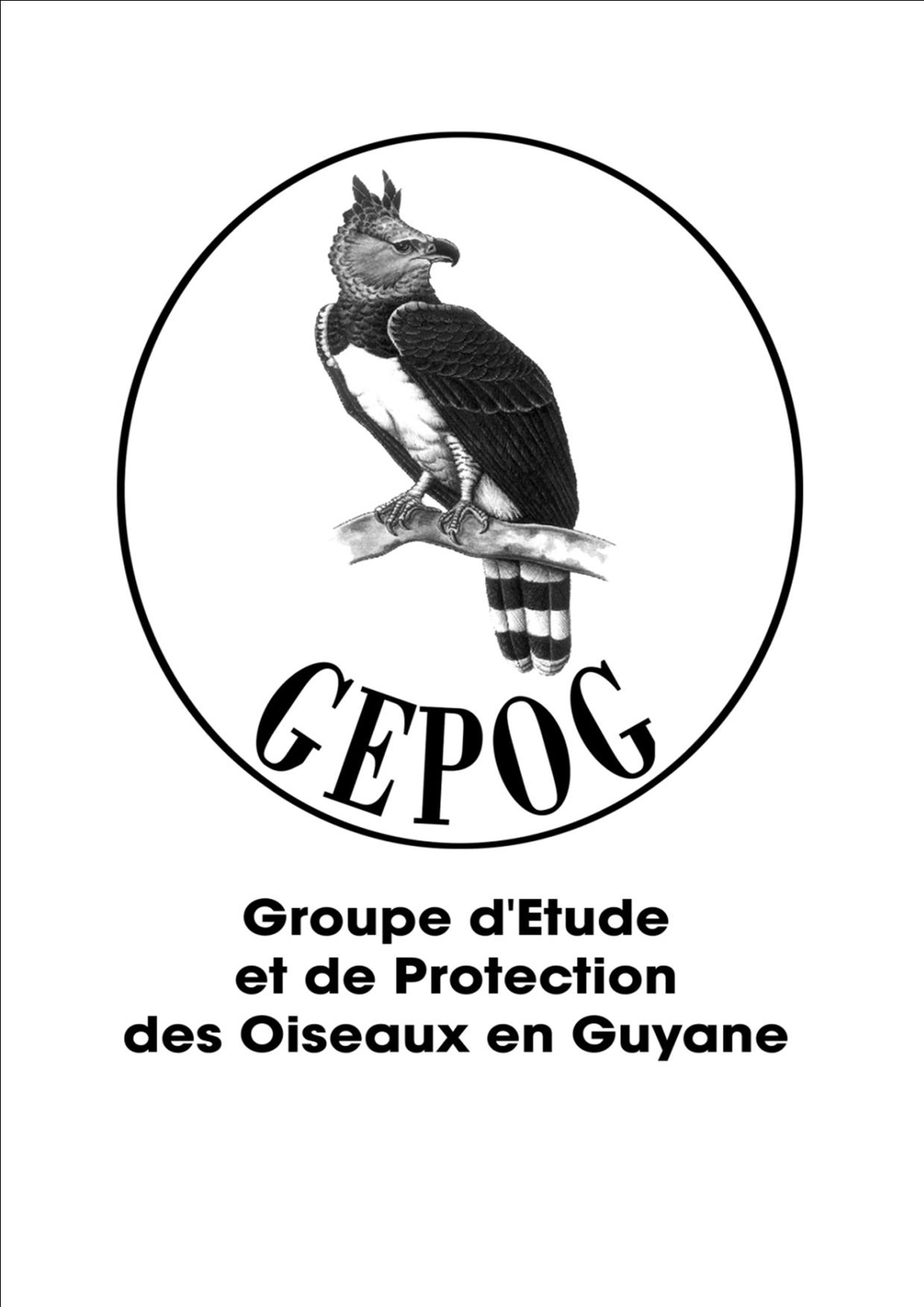 Le nombre de places étant limité (pour des raisons pratiques et pour la qualité des observations et de l’encadrement), à l’exception des points fixes, il est demandé de s’inscrire à l’avance.  Le nombre maximum de personnes par sortie a été fixé à 10, sauf indication contraire. Le rendez-vous sera précisé aux personnes inscrites.  Pour vous inscrire ou pour toute demande de renseignements, adressez-vous directement à l’organisateur de chaque sortie.  En cas de sortie payante, le paiement se fera sous forme de chèque à l’avance. La réservation ne sera pas validée tant que le paiement ne sera pas effectif.  Matériel à prévoir : jumelles, longue-vue, chapeau contre le soleil, vêtements de pluie, bottes ou chaussures de marche, eau…   Le GEPOG peut fournir des jumelles à ceux qui n’en ont pas : prévenez-nous à l’avance !                                                                     Association GEPOG – 15, avenue Pasteur, 97300 Cayenne – association@gepog.org – www.gepog.org  05-94-29-46-96MoisDateType de sortieAdhérent / Grand publicThème et lieuConditions particulièresCoordinateurNom + contactAnimateursJanvierDimanche 26 janvierGrand publicSortie « Sur le Chemin de Mogès… » (route de Roura) : oiseaux des jardins, savane et forêt marécageuse littoraleGratuitAurore Poupronaurore.poupron@gepog.org05-94-29-46-96Olivier ClaessensJanvierVendredi 31 janvierGrand publicSoirée GEPOG :« Kaw et le Grand Connétable, un site RAMSAR à découvrir… » / carbet du GRAINEGratuitSans réservation05-94-29-46-96Kévin PineauLaurent GarnierFévrierSamedi 1er févrierGrand publicSortie « la Riziculture et les oiseaux » - MANAGratuitSans réservation06 94 27 19 05Nyls de PracontalFévrierDimanche 2 févrierGrand publicVisite d’une exploitation agricole : la ferme bergère - SINNAMARYGratuitMaison de la nature de Sinnamary05 94 34 58 53 /06 94 43 11 72Anna Stier+ 2 autres intervenantsFévrierJeudi 6 févrierGrand publicPoint d’observation fixeVieux port de CayenneGratuitSans réservation05-94-29-46-96Louise BetremieuxAurore PoupronFévrierDimanche 23 févrierGrand publicSortie « Coqs de roche » - Montagne de KawGratuitValérie Pontanavalerie.pontana@orange.frValérie PontanaFévrierVendredi 28 févrierGrand publicSoirée GEPOG :« La nuit des nocturnes » - Musée FranconieGratuitSans réservation05-94-29-46-96Vincent Rufray(Sylvain Uriot)Kévin PineauMarsDimanche 2 marsAdhérentsSortie « Oiseaux du marais et hivernants » au Marais LeblondGratuitGil Jacototmanuarii13370@orange.frGil JacototMarsJeudi 6 marsGrand publicPoint d’observation fixeVieux port de CayenneGratuitSans réservation05-94-29-46-96Anna StierAurore PoupronMarsSamedi 22 marsAdhérentsSortie nocturne« Les oiseaux nocturnes de Wayabo »GratuitVincent Rufrayvincent.rufray@gmail.comVincent RufrayMarsVendredi 28 marsAdhérentsSoirée GEPOG :Présentation des résultats de l’étude Coq de rocheGratuit05-94-29-46-96Alizée RicardouMarsSamedi 29 et dimanche 30 marsAdhérents24 H sur les marais de KAWPayantGil Jacototmanuarii13370@orange.frMathilde SegersAvrilJeudi 3 avrilGrand publicPoint d’observation fixeVieux port de CayenneGratuit05-94-29-46-96Alizée RicardouAurore PoupronAvrilVendredi 25 avrilAdhérentsSoirée GEPOG :Présentation du Programme marin mené par le WWFGratuit05-94-29-46-96Adrian LevrelShirley AurélienAurore PoupronMaiJeudi 1er maiGrand publicPoint d’observation fixeVieux port de CayenneGratuit05-94-29-46-96Anna StierMaiSamedi 17 maiAdhérentsSortie à la RN de l’île du Grand Connétable PayantAurore Poupronaurore.poupron@gepog.org05-94-29-46-96Louise BetremieuxKévin PineauNyls de PracontalMaiDimanche 18 maiAdhérentsSortie ornitho à Cacao suivie du marchéGratuitAurore Poupronaurore.poupron@gepog.org05-94-29-46-96Thomas LugliaMaiSamedi 24 mai(Dimanche 25 mai)AdhérentsAssemblée Générale du GEPOGau Camp MaripasPayant si réservation de nuitéeAurore Poupronaurore.poupron@gepog.org05-94-29-46-96Equipe GepogMaiSamedi 31 maiAdhérentsSortie à la RN de l’île du Grand ConnétablePayantAurore Poupronaurore.poupron@gepog.org05-94-29-46-96Louise BetremieuxKévin PineauNyls de PracontalJuinJeudi 5 juinGrand publicPoint d’observation fixeVieux port de CayenneGratuit05-94-29-46-96Kévin PineauAurore PoupronJuinVendredi 27 juinAdhérentsSoirée GEPOG :Présentation de l’étude « Canards » menée sur la Réserve de l ‘AmanaGratuit05-94-29-46-96Clara Morey Rubio